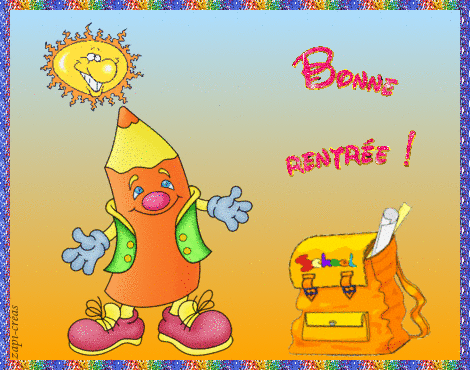 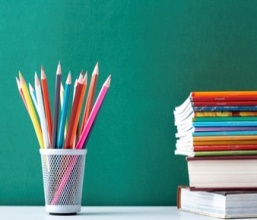 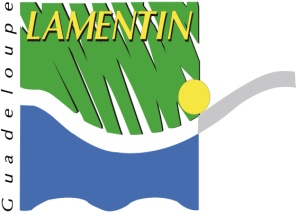 INSCRIPTION SCOLAIRE  ANNEE 2017/2018            Du lundi 6 mars 2017 au 29 avril 2017   Fiche de renseignementsNOM :    ………………………………………………………….Prénom(s) ………………………………………………Sexe :  F      M Date et lieu de naissance  …………………………………………à…………………………………………………………….. …………… ….Adresse :……………………………………………………………………………………………………………………………………………………………………….Code postal ……………………………………….. Ville ………………………………………………………………………………………………………….Les informations recueillies font l’objet d’un traitement informatique destiné aux inscriptions à l’écoleLes destinataires des données sont : Les Affaires scolaires et la Caisse des Ecoles. Conformément à la loi « informatiques  et libertés » du 06/01/1978 modifiée en 2004QUALITE :         Mère        Père         Tuteur(trice) 	        Autre détenteur de l’autorité parentale Identité : NOM………………………………………………………………… Prénom…………………………………………………………………………Profession :………………………………………………………………………………………………………………………………………………..Adresse :   (si différente de celle de l’enfant )…………………………………………………………………………………………………………Code postal ……………………………………………………     Ville……………………………………………………………………………………………..Domicile………………………………………Professionnel ………………………………….Portable……………………………………….Situation familiale : Marié (e)      Pacsé (e)    	Vie maritale   	Divorcée   	Veuf  Monoparentale    QUALITE :      Mère         Père   	Tuteur(trice)    	Autre détenteur de l’autorité parentale   Identité : NOM………………………………………………………………… Prénom………………………………………………………………………..Profession : ……………………………………………………………………………………………………………………………………………….Adresse  (si différente de celle de l’enfant )……………………………………………………………………………………………….............Code postal………………………………………      Ville…………………………………………………………………………………………………………..Domicile……………………………………Professionnel………………………………… Portable…………………………………………..Situation familiale : Marié (e)      Pacsé (e)    	Vie maritale   	Divorcée   	Veuf   	       Monoparentale    PIECES A FOURNIR : Copie obligatoire du livret de famille ou un extrait acte de naissance de l’enfant avec filiation Copie  obligatoire  d’un justificatif de domicile de moins de 3 mois ( facture EDF, EAU, ou bail) Certificat  de radiation pour les nouveaux élèves (hormis les enfants entrant TPS et PS) Attestation de Vaccination du Médecin traitant  Attestation de paiement CAF récente  Attestation assurance scolaire 2 photos d’identité Attestation d’assurance scolaire En cas de divorce : jugement  fixant le lieu de résidence de l’enfant  En cas de garde alternée : attestation sur l’honneur signée des deux parents  Jugement de pension alimentaire Avis d’imposition sur les revenus 2016Hébergement chez une tierce personne  Attestation d’hébergement sur l’honneur Justificatif domicile et pièce d’identité de l’hébergeantDérogation : Courrier de demande de dérogation à l’attention de Monsieur le MairePièces justificatives selon les motifs : certificat de scolarité des frères et sœurs/ attestation de garde…..